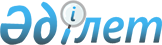 О внесении изменений в решение Созакского районного маслихата от 23 декабря 2015 года № 305 "О районном бюджете на 2016-2018 годы"
					
			С истёкшим сроком
			
			
		
					Решение Созакского районного маслихата Южно-Казахстанской области от 19 января 2016 года № 318. Зарегистрировано Департаментом юстиции Южно-Казахстанской области 20 января 2016 года № 3533. Срок действия решения - до 1 января 2017 года      В соответствии с пунктом 5 статьи 109 Бюджетного кодекса Республики Казахстан от 4 декабря 2008 года, подпунктом 1) пункта 1 статьи 6 Закона Республики Казахстан от 23 января 2001 года "О местном государственном управлении и самоуправлении в Республике Казахстан" и решением Южно-Казахстанского областного маслихата от 15 января 2016 года за № 46/382-V "О внесении изменений и дополнений в решение Южно-Казахстанского областного маслихата от 9 декабря 2015 года № 44/351-V "Об областном бюджете на 2016-2018 годы", зарегистрированного в Реестре государственной регистрации нормативных правовых актов за № 3530, Созакский районный маслихат РЕШИЛ:

      1. Внести в решение Созакского районного маслихата от 23 декабря 2015 года № 305 "О районном бюджете на 2016-2018 годы" (зарегистрировано в Реестре государственной регистрации нормативных правовых актов за № 3492, опубликовано 16 января 2016 года в газете "Созақ үні") следующие изменения:

      пункт 1 изложить в следующей редакции:

      "1. Утвердить районный бюджет Созакского района на 2016-2018 годы согласно приложениям 1, 2 и 3 соответственно, в том числе на 2016 год в следующих объемах:

      1) доходы - 10 068 230 тысяч тенге, в том числе по:

      налоговым поступлениям - 7 202 564 тысяч тенге;

      неналоговым поступлениям - 15 156 тысяч тенге;

      поступлениям от продажи основного капитала - 6 070 тысяч тенге;

      поступлениям трансфертов - 2 844 440 тысяч тенге;

      2) затраты - 10 068 230 тысяч тенге;

      3) чистое бюджетное кредитование – - 24 891 тысяч тенге, в том числе:

      бюджетные кредиты - 31 815 тысяч тенге;

      погашение бюджетных кредитов - 6 924 тысяч тенге;

      4) сальдо по операциям с финансовыми активами - 0:

      приобретение финансовых активов - 0;

      поступления от продажи финансовых активов государства - 0;

      5) дефицит бюджета – 24 891 тысяч тенге;

      6) финансирование дефицита бюджета – -24 891 тысяч тенге, в том числе:

      поступление займов - 31 815 тысяч тенге;

      погашение займов - 6 924 тысяч тенге;

      используемые остатки бюджетных средств - 0.".

      Приложения 1, 2, 3 указанного решения изложить в новой редакции согласно приложениям 1, 2, 3 настоящему решению.

      2. Настоящее решение вводится в действие с 1 января 2016 года.

 Районный бюджет на 2016 год Районный бюджет на 2017 год Районный бюджет на 2018 год
					© 2012. РГП на ПХВ «Институт законодательства и правовой информации Республики Казахстан» Министерства юстиции Республики Казахстан
				
      Председатель сессии

      районного маслихата

Р.Абдраманов

      Секретарь районного маслихата

Б.Байғараев
Приложение 1
к решению Созакского районного
маслихата от 23 декабря
2015 года № 305
Приложение 1
к решению Созакского районного
маслихата от 19 января
2016 года № 318Категория

Категория

Категория

Наименование

Сумма, тысяч тенге

Класс

Класс

Класс

Сумма, тысяч тенге

Подкласс

Подкласс

Сумма, тысяч тенге

1. Доходы

10068230

1

Налоговые поступления

7202564

01

Подоходный налог

2835590

2

Индивидуальный подоходный налог

2835590

03

Социальный налог

2459242

1

Социальный налог

2459242

04

Hалоги на собственность

1848829

1

Hалоги на имущество

1733142

3

Земельный налог

14637

4

Hалог на транспортные средства

99506

5

Единый земельный налог

1544

05

Внутренние налоги на товары, работы и услуги

47154

2

Акцизы

4650

3

Поступления за использование природных и других ресурсов

32049

4

Сборы за ведение предпринимательской и профессиональной деятельности

10455

08

Обязательные платежи, взимаемые за совершение юридически значимых действий и (или) выдачу документов уполномоченными на то государственными органами или должностными лицами

11749

1

Государственная пошлина

11749

2

Неналоговые поступления

15156

01

Доходы от государственной собственности

4180

5

Доходы от аренды имущества, находящегося в государственной собственности

4180

06

Прочие неналоговые поступления

10976

1

Прочие неналоговые поступления

10976

3

Поступления от продажи основного капитала

6070

01

Продажа государственного имущества, закрепленного за государственными учреждениями

1374

1

Продажа государственного имущества, закрепленного за государственными учреждениями

1374

03

Продажа земли и нематериальных активов

4696

1

Продажа земли

4696

4

Поступления трансфертов 

2844440

02

Трансферты из вышестоящих органов государственного управления

2844440

2

Трансферты из областного бюджета

2844440

Функциональная группа

Функциональная группа

Функциональная группа

Функциональная группа

Функциональная группа

Сумма, тысяч тенге

Функциональная подгруппа 

Функциональная подгруппа 

Функциональная подгруппа 

Функциональная подгруппа 

Сумма, тысяч тенге

Администратор бюджетных программ

Администратор бюджетных программ

Администратор бюджетных программ

Сумма, тысяч тенге

Программа Наименование

Программа Наименование

Сумма, тысяч тенге

1

1

1

1

2

3

2. Затраты

10 068 230

1

Государственные услуги общего характера

509 603

1

Представительные, исполнительные и другие органы, выполняющие общие функции государственного управления

450 776

112

Аппарат маслихата района (города областного значения)

26 779

001

Услуги по обеспечению деятельности маслихата района (города областного значения)

26 579

003

Капитальные расходы государственных органов

200

122

Аппарат акима района (города областного значения)

134 870

001

Услуги по обеспечению деятельности акима района (города областного значения)

133 545

003

Капитальные расходы государственного органа

1 325

123

Аппарат акима района в городе, города районного значения, поселка, аула (села), аульного (сельского) округа

289 127

001

Услуги по обеспечению деятельности акима района в городе, города районного значения, поселка, аула (села), аульного (сельского) округа

287 730

022

Капитальные расходы государственного органа

1 397

2

Финансовая деятельность

1 600

459

Отдел экономики и финансов района (города областного значения)

1 600

003

Проведение оценки имущества в целях налогообложения

1 000

011

Приватизация, управление коммунальным имуществом, постприватизационная деятельность и регулирование споров, связанных с этим

600

9

Прочие государственные услуги общего характера

57 227

458

Отдел жилищно-коммунального хозяйства, пассажирского транспорта и автомобильных дорог района (города областного значения)

24 875

001

Услуги по реализации государственной политики на местном уровне в области жилищно-коммунального хозяйства, пассажирского транспорта и автомобильных дорог 

24 475

013

Капитальные расходы государственного органа

400

459

Отдел экономики и финансов района (города областного значения)

32 352

001

Услуги по реализации государственной политики в области формирования и развития экономической политики, государственного планирования, исполнения бюджета и управления коммунальной собственностью района (города областного значения)

32 027

015

Капитальные расходы государственного органа

325

467

Отдел строительства района (города областного значения)

0

040

Развитие объектов государственных органов

0

2

Оборона

20 668

1

Военные нужды

14 923

122

Аппарат акима района (города областного значения)

14 923

005

Мероприятия в рамках исполнения всеобщей воинской обязанности

14 923

2

Организация работы по чрезвычайным ситуациям

5 745

122

Аппарат акима района (города областного значения)

5 745

006

Предупреждение и ликвидация чрезвычайных ситуаций масштаба района (города областного значения)

5 000

007

Мероприятия по профилактике и тушению степных пожаров районного (городского) масштаба, а также пожаров в населенных пунктах, в которых не созданы органы государственной противопожарной службы

745

3

Общественный порядок, безопасность, правовая, судебная, уголовно-исполнительная деятельность

7 000

9

Правоохранительная деятельность

7 000

458

Отдел жилищно-коммунального хозяйства, пассажирского транспорта и автомобильных дорог района (города областного значения)

7 000

021

Обеспечение безопасности дорожного движения в населенных пунктах

7 000

4

Образование

7 185 739

1

Дошкольное воспитание и обучение

1 004 491

123

Аппарат акима района в городе, города районного значения, поселка, аула (села), аульного (сельского) округа

731 553

041

Реализация государственного образовательного заказа в дошкольных организациях образования

731 553

464

Отдел образования района (города областного значения)

104 684

040

Реализация государственного образовательного заказа в дошкольных организациях образования

104 684

467

Отдел строительства района (города областного значения)

168 254

037

Строительство и реконструкция объектов образования

168 254

2

Начальное, основное среднее и общее среднее образование

6 001 665

464

Отдел образования района (города областного значения)

5 491 572

003

Общеобразовательное обучение

5 378 142

006

Дополнительное образование для детей

113 430

467

Отдел строительства района (города областного значения)

510 093

024

Строительство и реконструкция объектов образования

510 093

9

Прочие услуги в области образования

179 583

464

Отдел образования района (города областного значения)

179 583

001

Услуги по реализации государственной политики на местном уровне в области образования 

14 850

005

Приобретение и доставка учебников, учебно-методических комплексов для государственных учреждений образования района (города областного значения)

27 512

007

Проведение школьных олимпиад, внешкольных мероприятий и конкурсов районного (городского) масштаба

2 140

012

Капитальные расходы государственных органов

0

015

Ежемесячные выплаты денежных средств опекунам (попечителям) на содержание ребенка-сироты (детей-сирот), и ребенка (детей), оставшегося без попечения родителей за счет трансфертов из республиканского бюджета

12 758

022

Обеспечение оборудованием, программным обеспечением детей-инвалидов, обучающихся на дому за счет трансфертов из республиканского бюджета

1 273

029

Обследование психического здоровья детей и подростков и оказание психолого-медико-педагогической консультативной помощи населению

23 953

067

Капитальные расходы подведомственных государственных учреждений и организаций

97 097

467

Отдел строительства района (города областного значения)

0

037

Строительство и реконструкция объектов образования

0

5

Здравоохранение

0

9

Прочие услуги в области здравоохранения

0

123

Аппарат акима района в городе, города районного значения, поселка, аула (села), аульного (сельского) округа

0

002

Организация в экстренных случаях доставки тяжелобольных людей до ближайшей организации здравоохранения, оказывающей врачебную помощь

0

6

Социальная помощь и социальное обеспечение

412 339

1

Социальное обеспечение

135 326

451

Отдел занятости и социальных программ района (города областного значения)

131 292

005

Государственная адресная социальная помощь

500

016

Государственные пособия на детей до 18 лет

85 892

025

Внедрение обусловленной денежной помощи по проекту Орлеу

44 900

464

Отдел образования района (города областного значения)

4 034

030

Содержание ребенка (детей), переданного патронатным воспитателям

4 034

2

Социальная помощь

227 414

123

Аппарат акима района в городе, города районного значения, поселка, села, сельского округа

4 681

003

Оказание социальной помощи нуждающимся гражданам на дому

4 681

451

Отдел занятости и социальных программ района (города областного значения)

222 733

002

Программа занятости

32 160

004

Оказание социальной помощи на приобретение топлива специалистам здравоохранения, образования, социального обеспечения, культуры, спорта и ветеринарии в сельской местности в соответствии с законодательством Республики Казахстан

24 551

006

Жилищная помощь

11 000

007

Социальная помощь отдельным категориям нуждающихся граждан по решениям местных представительных органов

41 784

010

Материальное обеспечение детей-инвалидов, воспитывающихся и обучающихся на дому

1 069

014

Оказание социальной помощи нуждающимся гражданам на дому

63 740

017

Обеспечение нуждающихся инвалидов обязательными гигиеническими средствами и предоставление услуг специалистами жестового языка, индивидуальными помощниками в соответствии с индивидуальной программой реабилитации инвалида

48 429

9

Прочие услуги в области социальной помощи и социального обеспечения

49 599

451

Отдел занятости и социальных программ района (города областного значения)

49 599

001

Услуги по реализации государственной политики на местном уровне в области обеспечения занятости и реализации социальных программ для населения

47 904

011

Оплата услуг по зачислению, выплате и доставке пособий и других социальных выплат

1 695

021

Капитальные расходы государственного органа

0

7

Жилищно-коммунальное хозяйство

852 414

1

Коммунальное хозяйство

495 905

467

Отдел строительства района (города областного значения)

495 905

003

Проектирование, строительство и (или) приобретение жилья государственного коммунального жилищного фонда

413 489

004

Проектирование, развитие, обустройство и (или) приобретение инженерно-коммуникационной инфраструктуры

82 416

2

Коммунальное хозяйство

107 509

458

Отдел жилищно-коммунального хозяйства, пассажирского транспорта и автомобильных дорог района (города областного значения)

107 509

012

Функционирование системы водоснабжения и водоотведения

107 509

3

Благоустройство населенных пунктов

249 000

123

Аппарат акима района в городе, города районного значения, поселка, аула (села), аульного (сельского) округа

0

008

Освещение улиц населенных пунктов

0

009

Обеспечение санитарии населенных пунктов

0

010

Содержание мест захоронений и погребение безродных

0

011

Благоустройство и озеленение населенных пунктов

0

458

Отдел жилищно-коммунального хозяйства, пассажирского транспорта и автомобильных дорог района (города областного значения)

249 000

015

Освещение улиц в населенных пунктах

30 000

016

Обеспечение санитарии населенных пунктов

109 000

018

Благоустройство и озеленение населенных пунктов

110 000

8

Культура, спорт, туризм и информационное пространство

514 572

1

Деятельность в области культуры

156 436

455

Отдел культуры и развития языков района (города областного значения)

156 436

003

Поддержка культурно-досуговой работы

156 436

2

Спорт

177 847

123

Аппарат акима района в городе, города районного значения, поселка, аула (села), аульного (сельского) округа

0

028

Реализация физкультурно-оздоровительных и спортивных мероприятий на местном уровне

0

465

Отдел физической культуры и спорта района (города областного значения)

177 847

001

Услуги по реализации государственной политики на местном уровне в сфере физической культуры и спорта

9 851

005

Развитие массового спорта и национальных видов спорта 

156 996

006

Проведение спортивных соревнований на районном (города областного значения) уровне

6 000

007

Подготовка и участие членов сборных команд района (города областного значения) по различным видам спорта на областных спортивных соревнованиях

5 000

032

Капитальные расходы подведомственных государственных учреждений и организаций

0

3

Информационное пространство

103 454

455

Отдел культуры и развития языков района (города областного значения)

78 454

006

Функционирование районных (городских) библиотек

69 156

007

Развитие государственного языка и других языков народа Казахстана

9 298

456

Отдел внутренней политики района (города областного значения)

25 000

002

Услуги по проведению государственной информационной политики через газеты и журналы 

25 000

4

Туризм

76 835

455

Отдел культуры и развития языков района (города областного значения)

15 766

001

Услуги по реализации государственной политики на местном уровне в области развития языков и культуры

12 216

010

Капитальные расходы государственного органа

150

032

Капитальные расходы подведомственных государственных учреждений и организаций

3 400

456

Отдел внутренней политики района (города областного значения)

61 069

001

Услуги по реализации государственной политики на местном уровне в области информации, укрепления государственности и формирования социального оптимизма граждан

23 063

003

Реализация мероприятий в сфере молодежной политики

38 006

032

Капитальные расходы подведомственных государственных учреждений и организаций

0

9

Топливно-энергетический комплекс и недропользование

48 000

9

Прочие услуги в области топливно-энергетического комплекса и недропользования

48 000

458

Отдел жилищно-коммунального хозяйства, пассажирского транспорта и автомобильных дорог района (города областного значения)

48 000

036

Развитие газотранспортной системы

48 000

10

Сельское, водное, лесное, рыбное хозяйство, особо охраняемые природные территории, охрана окружающей среды и животного мира, земельные отношения

237 287

1

Сельское хозяйство

148 452

459

Отдел экономики и финансов района (города областного значения)

7 730

099

Реализация мер по оказанию социальной поддержки специалистов

7 730

467

Отдел строительства района (города областного значения)

33 770

010

Развитие объектов сельского хозяйства 

33 770

473

Отдел ветеринарии района (города областного значения)

76 896

001

Услуги по реализации государственной политики на местном уровне в сфере ветеринарии

21 801

003

Капитальные расходы государственных органов

65

005

Обеспечение функционирования скотомогильников (биотермических ям) 

16 035

006

Организация санитарного убоя больных животных

8 593

007

Организация отлова и уничтожения бродячих собак и кошек

2 500

009

Проведение ветеринарных мероприятий по энзоотическим болезням животных

26 102

010

Проведение мероприятий по идентификации сельскохозяйственных животных

1 800

477

Отдел сельского хозяйства и земельных отношений района (города областного значения)

30 056

001

Услуги по реализации государственной политики на местном уровне в сфере сельского хозяйства и земельных отношений

29 906

003

Капитальные расходы государственных органов

150

6

Отдел земельных отношений района (города областного значения)

0

477

Отдел сельского хозяйства и земельных отношений района (города областного значения)

0

010

Организация работ по зонированию земель

0

9

Прочие услуги в области сельского, водного, лесного, рыбного хозяйства, охраны окружающей среды и земельных отношений

88 835

473

Отдел ветеринарии района (города областного значения)

88 835

011

Проведение противоэпизоотических мероприятий

88 835

11

Промышленность, архитектурная, градостроительная и строительная деятельность

67 566

2

Архитектурная, градостроительная и строительная деятельность

67 566

467

Отдел строительства района (города областного значения)

21 379

001

Услуги по реализации государственной политики в области строительства, архитектуры и градостроительства на местном уровне

21 254

017

Капитальные расходы государственных органов

125

468

Отдел архитектуры и градостроительства района (города областного значения)

46 187

001

Услуги по реализации государственной политики в области строительства, архитектуры и градостроительства на местном уровне

13 081

003

Разработка схем градостроительного развития территории района, генеральных планов городов районного (областного) значения, поселков и иных сельских населенных пунктов

32 806

004

Капитальные расходы государственных органов

300

12

Транспорт и коммуникации

110 551

1

Автомобильный транспорт

110 551

458

Отдел жилищно-коммунального хозяйства, пассажирского транспорта и автомобильных дорог района (города областного значения)

110 551

045

Капитальный и средний ремонт автомобильных дорог районного значения и улиц населенных пунктов

110 551

13

Прочие

94 283

3

Поддержка предпринимательской деятельности и защита конкуренции

29 519

469

Отдел предпринимательства района (города областного значения)

29 519

001

Услуги по реализации государственной политики на местном уровне в области развития предпринимательства и пормышленности

29 459

004

Капитальные расходы государственных органов

60

9

Прочие

64 764

458

Отдел жилищно-коммунального хозяйства, пассажирского транспорта и автомобильных дорог района (города областного значения)

57 164

040

Реализация мер по содействию экономическому развитию регионов в рамках Программы "Развитие регионов" 

57 164

459

Отдел экономики и финансов района (города областного значения)

7 600

012

Резерв местного исполнительного органа района (города областного значения) 

7 600

14

Обслуживание долга

9

1

Обслуживание долга

9

459

Отдел экономики и финансов района (города областного значения)

9

021

Обслуживание долга местных исполнительных органов по выплате вознаграждений и иных платежей по займам из областного бюджета

9

15

Трансферты

8 199

1

Трансферты

8 199

459

Отдел экономики и финансов района (города областного значения)

8 199

051

Трансферты органам местного самоуправления

8 199

3. Чистое бюджетное кредитование

-24 891

Бюджетные кредиты 

31 815

Функциональная группа

Функциональная группа

Функциональная группа

Функциональная группа

Функциональная группа

Сумма, тысяч тенге

Функциональная подгруппа 

Функциональная подгруппа 

Функциональная подгруппа 

Функциональная подгруппа 

Сумма, тысяч тенге

Администратор бюджетных программ

Администратор бюджетных программ

Администратор бюджетных программ

Сумма, тысяч тенге

Программа Наименование

Программа Наименование

Сумма, тысяч тенге

1

1

1

1

2

3

10

Сельское, водное, лесное, рыбное хозяйство, особо охраняемые природные территории, охрана окружающей среды и животного мира, земельные отношения

31 815

1

Сельское хозяйство

31 815

459

Отдел экономики и финансов района (города областного значения)

31 815

018

Бюджетные кредиты для реализации мер социальной поддержки специалистов

31 815

Категория 

Категория 

Категория 

Категория 

Наименование

Сумма, тысяч тенге

Класс

Класс

Класс

Сумма, тысяч тенге

Подкласс

Подкласс

Сумма, тысяч тенге

Специфика 

Специфика 

Сумма, тысяч тенге

1

1

1

1

2

3

5

Погашение бюджетных кредитов

6 924

01

Погашение бюджетных кредитов

6 924

1

Погашение бюджетных кредитов, выданных из государственного бюджета

6 924

011

Погашение бюджетных кредитов, выданных из местного бюджета до 2005 года юридическим лицам

0

13

Погашение бюджетных кредитов, выданных из областного бюджета местным исполнительным органам районов (городов областного значения)

6 924

IV. Сальдо по операциям с финансовыми активами

0

приобретение финансовых активов

0

поступления от продажи финансовых активов государства

0

V. Дефицит (профицит) бюджета

24 891

VI. Финансирование дефицита (использование профицита) бюджета

-24 891

Категория 

Категория 

Категория 

Категория 

Наименование

Сумма, тысяч тенге

Класс

Класс

Класс

Сумма, тысяч тенге

Подкласс

Подкласс

Сумма, тысяч тенге

Специфика 

Специфика 

Сумма, тысяч тенге

1

1

1

1

2

3

Поступления займов

31 815

7

Поступления займов

0

01

Внутренние государственные займы

0

2

Договоры займа

0

03

Займы, получаемые местным исполнительным органом района (города областного значения)

0

Категория 

Категория 

Категория 

Категория 

Наименование

Сумма, тысяч тенге

Класс

Класс

Класс

Сумма, тысяч тенге

Подкласс

Подкласс

Сумма, тысяч тенге

Специфика 

Специфика 

Сумма, тысяч тенге

1

1

1

1

2

3

16

Погашение займов

6 924

01

Погашение займов

6 924

459

Отдел экономики и финансов района (города областного значения)

6 924

005

Погашение долга местного исполнительного органа перед вышестоящим бюджетом

6 924

022

Возврат неиспользованных кредитов бюджетных кредитов, выданных из местного бюджета

0

Категория 

Категория 

Категория 

Категория 

Наименование

Сумма, тысяч тенге

Класс

Класс

Класс

Сумма, тысяч тенге

Подкласс

Подкласс

Сумма, тысяч тенге

Специфика 

Специфика 

Сумма, тысяч тенге

1

1

1

1

2

3

8

Используемые остатки бюджетных средств

0

01

Остатки бюджетных средств

0

1

Свободные остатки бюджетных средств

0

001

Свободные остатки бюджетных средств

0

 Приложение 2
к решению Созакского районного
маслихата от 23 декабря
2015 года № 305
Приложение 2
к решению Созакского районного
маслихата от 19 января
2016 года № 318Категория

Категория

Категория

Наименование

Сумма, тысяч тенге

Класс

Класс

Класс

Сумма, тысяч тенге

Подкласс

Подкласс

Сумма, тысяч тенге

1. Доходы

7584145

1

Налоговые поступления

6719432

01

Подоходный налог

2506241

2

Индивидуальный подоходный налог

2506241

03

Социальный налог

2180615

1

Социальный налог

2180615

04

Hалоги на собственность

1969550

1

Hалоги на имущество

1854464

3

Земельный налог

14783

4

Hалог на транспортные средства

98651

5

Единый земельный налог

1652

05

Внутренние налоги на товары, работы и услуги

50455

2

Акцизы

4976

3

Поступления за использование природных и других ресурсов

34292

4

Сборы за ведение предпринимательской и профессиональной деятельности

11187

5

Налог на игорный бизнес

0

08

Обязательные платежи, взимаемые за совершение юридически значимых действий и (или) выдачу документов уполномоченными на то государственными органами или должностными лицами

12571

1

Государственная пошлина

12571

2

Неналоговые поступления

16218

01

Доходы от государственной собственности

4473

5

Доходы от аренды имущества, находящегося в государственной собственности

4473

06

Прочие неналоговые поступления

11745

1

Прочие неналоговые поступления

11745

3

Поступления от продажи основного капитала

6495

01

Продажа государственного имущества, закрепленного за государственными учреждениями

1470

1

Продажа государственного имущества, закрепленного за государственными учреждениями

1470

03

Продажа земли и нематериальных активов

5025

1

Продажа земли

5025

4

Поступления трансфертов 

842000

02

Трансферты из вышестоящих органов государственного управления

842000

2

Трансферты из областного бюджета

842000

Функциональная группа

Функциональная группа

Функциональная группа

Функциональная группа

Функциональная группа

Сумма, тысяч тенге

Функциональная подгруппа 

Функциональная подгруппа 

Функциональная подгруппа 

Функциональная подгруппа 

Сумма, тысяч тенге

Администратор бюджетных программ

Администратор бюджетных программ

Администратор бюджетных программ

Сумма, тысяч тенге

Программа Наименование

Программа Наименование

Сумма, тысяч тенге

1

1

1

1

2

3

2. Затраты

7 584 145

1

Государственные услуги общего характера

418 036

1

Представительные, исполнительные и другие органы, выполняющие общие функции государственного управления

368 338

112

Аппарат маслихата района (города областного значения)

23 183

1

Услуги по обеспечению деятельности маслихата района (города областного значения)

22 983

3

Капитальные расходы государственных органов

200

122

Аппарат акима района (города областного значения)

111 746

1

Услуги по обеспечению деятельности акима района (города областного значения)

110 421

3

Капитальные расходы государственного органа

1 325

123

Аппарат акима района в городе, города районного значения, поселка, аула (села), аульного (сельского) округа

233 409

1

Услуги по обеспечению деятельности акима района в городе, города районного значения, поселка, аула (села), аульного (сельского) округа

231 684

22

Капитальные расходы государственного органа

1 725

2

Финансовая деятельность

1 600

459

Отдел экономики и финансов района (города областного значения)

1 600

3

Проведение оценки имущества в целях налогообложения

1 000

11

Приватизация, управление коммунальным имуществом, постприватизационная деятельность и регулирование споров, связанных с этим

600

9

Прочие государственные услуги общего характера

48 098

458

Отдел жилищно-коммунального хозяйства, пассажирского транспорта и автомобильных дорог района (города областного значения)

20 672

1

Услуги по реализации государственной политики на местном уровне в области жилищно-коммунального хозяйства, пассажирского транспорта и автомобильных дорог 

20 272

13

Капитальные расходы государственного органа

400

459

Отдел экономики и финансов района (города областного значения)

27 426

1

Услуги по реализации государственной политики в области формирования и развития экономической политики, государственного планирования, исполнения бюджета и управления коммунальной собственностью района (города областного значения)

27 101

15

Капитальные расходы государственного органа

325

467

Отдел строительства района (города областного значения)

0

40

Развитие объектов государственных органов

0

2

Оборона

28 313

1

Военные нужды

13 020

122

Аппарат акима района (города областного значения)

13 020

5

Мероприятия в рамках исполнения всеобщей воинской обязанности

13 020

2

Организация работы по чрезвычайным ситуациям

15 293

122

Аппарат акима района (города областного значения)

15 293

6

Предупреждение и ликвидация чрезвычайных ситуаций масштаба района (города областного значения)

11 362

7

Мероприятия по профилактике и тушению степных пожаров районного (городского) масштаба, а также пожаров в населенных пунктах, в которых не созданы органы государственной противопожарной службы

3 931

3

Общественный порядок, безопасность, правовая, судебная, уголовно-исполнительная деятельность

8 000

9

Правоохранительная деятельность

8 000

458

Отдел жилищно-коммунального хозяйства, пассажирского транспорта и автомобильных дорог района (города областного значения)

8 000

21

Обеспечение безопасности дорожного движения в населенных пунктах

8 000

4

Образование

5 452 132

1

Дошкольное воспитание и обучение

670 470

123

Аппарат акима района в городе, города районного значения, поселка, аула (села), аульного (сельского) округа

502 216

41

Реализация государственного образовательного заказа в дошкольных организациях образования

502 216

467

Отдел строительства района (города областного значения)

168 254

37

Строительство и реконструкция объектов образования

168 254

2

Начальное, основное среднее и общее среднее образование

4 557 206

123

Аппарат акима района в городе, города районного значения, поселка, аула (села), аульного (сельского) округа

0

5

Организация бесплатного подвоза учащихся до школы и обратно в сельской местности

0

464

Отдел образования района (города областного значения)

4 047 113

3

Общеобразовательное обучение

3 968 733

6

Дополнительное образование для детей

78 380

467

Отдел строительства района (города областного значения)

510 093

24

Строительство и реконструкция объектов образования

510 093

9

Прочие услуги в области образования

224 456

464

Отдел образования района (города областного значения)

224 456

1

Услуги по реализации государственной политики на местном уровне в области образования 

12 468

5

Приобретение и доставка учебников, учебно-методических комплексов для государственных учреждений образования района (города областного значения)

80 812

7

Проведение школьных олимпиад, внешкольных мероприятий и конкурсов районного (городского) масштаба

2 140

12

Капитальные расходы государственных органов

0

15

Ежемесячные выплаты денежных средств опекунам (попечителям) на содержание ребенка-сироты (детей-сирот), и ребенка (детей), оставшегося без попечения родителей за счет трансфертов из республиканского бюджета

12 758

22

Обеспечение оборудованием, программным обеспечением детей-инвалидов, обучающихся на дому за счет трансфертов из республиканского бюджета

1 273

29

Обследование психического здоровья детей и подростков и оказание психолого-медико-педагогической консультативной помощи населению

17 908

67

Капитальные расходы подведомственных государственных учреждений и организаций

97 097

467

Отдел строительства района (города областного значения)

0

37

Строительство и реконструкция объектов образования

0

5

Здравоохранение

180

9

Прочие услуги в области здравоохранения

180

123

Аппарат акима района в городе, города районного значения, поселка, аула (села), аульного (сельского) округа

180

2

Организация в экстренных случаях доставки тяжелобольных людей до ближайшей организации здравоохранения, оказывающей врачебную помощь

180

6

Социальная помощь и социальное обеспечение

227 069

1

Социальное обеспечение

500

451

Отдел занятости и социальных программ района (города областного значения)

500

5

Государственная адресная социальная помощь

500

16

Государственные пособия на детей до 18 лет

0

25

Внедрение обусловленной денежной помощи по проекту Орлеу

0

464

Отдел образования района (города областного значения)

0

30

Содержание ребенка (детей), переданного патронатным воспитателям

0

2

Социальная помощь

184 885

123

Аппарат акима района в городе, города районного значения, поселка, села, сельского округа

2 915

3

Оказание социальной помощи нуждающимся гражданам на дому

2 915

451

Отдел занятости и социальных программ района (города областного значения)

181 970

2

Программа занятости

32 160

4

Оказание социальной помощи на приобретение топлива специалистам здравоохранения, образования, социального обеспечения, культуры, спорта и ветеринарии в сельской местности в соответствии с законодательством Республики Казахстан

24 551

6

Жилищная помощь

11 000

7

Социальная помощь отдельным категориям нуждающихся граждан по решениям местных представительных органов

40 355

10

Материальное обеспечение детей-инвалидов, воспитывающихся и обучающихся на дому

1 069

14

Оказание социальной помощи нуждающимся гражданам на дому

38 204

17

Обеспечение нуждающихся инвалидов обязательными гигиеническими средствами и предоставление услуг специалистами жестового языка, индивидуальными помощниками в соответствии с индивидуальной программой реабилитации инвалида

34 631

9

Прочие услуги в области социальной помощи и социального обеспечения

41 684

451

Отдел занятости и социальных программ района (города областного значения)

41 684

1

Услуги по реализации государственной политики на местном уровне в области обеспечения занятости и реализации социальных программ для населения

39 989

11

Оплата услуг по зачислению, выплате и доставке пособий и других социальных выплат

1 695

21

Капитальные расходы государственного органа

0

7

Жилищно-коммунальное хозяйство

667 673

1

Коммунальное хозяйство

0

467

Отдел строительства района (города областного значения)

0

3

Проектирование, строительство и (или) приобретение жилья государственного коммунального жилищного фонда

0

4

Проектирование, развитие, обустройство и (или) приобретение инженерно-коммуникационной инфраструктуры

0

2

Коммунальное хозяйство

407 509

458

Отдел жилищно-коммунального хозяйства, пассажирского транспорта и автомобильных дорог района (города областного значения)

407 509

12

Функционирование системы водоснабжения и водоотведения

407 509

3

Благоустройство населенных пунктов

260 164

123

Аппарат акима района в городе, города районного значения, поселка, аула (села), аульного (сельского) округа

11 164

8

Освещение улиц населенных пунктов

1 644

9

Обеспечение санитарии населенных пунктов

1 605

10

Содержание мест захоронений и погребение безродных

415

11

Благоустройство и озеленение населенных пунктов

7 500

458

Отдел жилищно-коммунального хозяйства, пассажирского транспорта и автомобильных дорог района (города областного значения)

249 000

15

Освещение улиц в населенных пунктах

30 000

16

Обеспечение санитарии населенных пунктов

109 000

18

Благоустройство и озеленение населенных пунктов

110 000

8

Культура, спорт, туризм и информационное пространство

413 790

1

Деятельность в области культуры

127 534

455

Отдел культуры и развития языков района (города областного значения)

127 534

3

Поддержка культурно-досуговой работы

127 534

2

Спорт

142 234

123

Аппарат акима района в городе, города районного значения, поселка, аула (села), аульного (сельского) округа

1 035

28

Реализация физкультурно-оздоровительных и спортивных мероприятий на местном уровне

1 035

465

Отдел физической культуры и спорта района (города областного значения)

141 199

1

Услуги по реализации государственной политики на местном уровне в сфере физической культуры и спорта

8 315

5

Развитие массового спорта и национальных видов спорта 

102 276

6

Проведение спортивных соревнований на районном (города областного значения) уровне

8 000

7

Подготовка и участие членов сборных команд района (города областного значения) по различным видам спорта на областных спортивных соревнованиях

22 608

32

Капитальные расходы подведомственных государственных учреждений и организаций

0

3

Информационное пространство

83 656

455

Отдел культуры и развития языков района (города областного значения)

58 656

6

Функционирование районных (городских) библиотек

51 483

7

Развитие государственного языка и других языков народа Казахстана

7 173

456

Отдел внутренней политики района (города областного значения)

25 000

2

Услуги по проведению государственной информационной политики через газеты и журналы 

25 000

4

Туризм

60 366

455

Отдел культуры и развития языков района (города областного значения)

13 903

1

Услуги по реализации государственной политики на местном уровне в области развития языков и культуры

10 353

10

Капитальные расходы государственного органа

150

32

Капитальные расходы подведомственных государственных учреждений и организаций

3 400

456

Отдел внутренней политики района (города областного значения)

46 463

1

Услуги по реализации государственной политики на местном уровне в области информации, укрепления государственности и формирования социального оптимизма граждан

20 870

3

Реализация мероприятий в сфере молодежной политики

25 593

32

Капитальные расходы подведомственных государственных учреждений и организаций

0

9

Топливно-энергетический комплекс и недропользование

0

9

Прочие услуги в области топливно-энергетического комплекса и недропользования

0

458

Отдел жилищно-коммунального хозяйства, пассажирского транспорта и автомобильных дорог района (города областного значения)

0

36

Развитие газотранспортной системы

0

10

Сельское, водное, лесное, рыбное хозяйство, особо охраняемые природные территории, охрана окружающей среды и животного мира, земельные отношения

100 359

1

Сельское хозяйство

95 409

459

Отдел экономики и финансов района (города областного значения)

7 730

99

Реализация мер по оказанию социальной поддержки специалистов

7 730

467

Отдел строительства района (города областного значения)

0

10

Развитие объектов сельского хозяйства 

0

473

Отдел ветеринарии района (города областного значения)

62 375

1

Услуги по реализации государственной политики на местном уровне в сфере ветеринарии

15 873

3

Капитальные расходы государственных органов

65

5

Обеспечение функционирования скотомогильников (биотермических ям) 

16 035

6

Организация санитарного убоя больных животных

0

7

Организация отлова и уничтожения бродячих собак и кошек

2 500

9

Проведение ветеринарных мероприятий по энзоотическим болезням животных

26 102

10

Проведение мероприятий по идентификации сельскохозяйственных животных

1 800

477

Отдел сельского хозяйства и земельных отношений района (города областного значения)

25 304

1

Услуги по реализации государственной политики на местном уровне в сфере сельского хозяйства и земельных отношений

25 154

3

Капитальные расходы государственных органов

150

6

Отдел земельных отношений района (города областного значения)

4 950

477

Отдел сельского хозяйства и земельных отношений района (города областного значения)

4 950

10

Организация работ по зонированию земель

1 200

11

Землеустройство, проводимое при установлении границ районов, городов областного значения, районного значения, сельских округов, поселков

3 750

9

Прочие услуги в области сельского, водного, лесного, рыбного хозяйства, охраны окружающей среды и земельных отношений

0

473

Отдел ветеринарии района (города областного значения)

0

11

Проведение противоэпизоотических мероприятий

0

11

Промышленность, архитектурная, градостроительная и строительная деятельность

62 299

2

Архитектурная, градостроительная и строительная деятельность

62 299

467

Отдел строительства района (города областного значения)

17 968

1

Услуги по реализации государственной политики в области строительства, архитектуры и градостроительства на местном уровне

17 843

17

Капитальные расходы государственных органов

125

468

Отдел архитектуры и градостроительства района (города областного значения)

44 331

1

Услуги по реализации государственной политики в области строительства, архитектуры и градостроительства на местном уровне

11 225

3

Разработка схем градостроительного развития территории района, генеральных планов городов районного (областного) значения, поселков и иных сельских населенных пунктов

32 806

4

Капитальные расходы государственных органов

300

12

Транспорт и коммуникации

116 533

1

Автомобильный транспорт

116 533

458

Отдел жилищно-коммунального хозяйства, пассажирского транспорта и автомобильных дорог района (города областного значения)

116 533

45

Капитальный и средний ремонт автомобильных дорог районного значения и улиц населенных пунктов

116 533

13

Прочие

89 752

3

Поддержка предпринимательской деятельности и защита конкуренции

24 988

469

Отдел предпринимательства района (города областного значения)

24 988

1

Услуги по реализации государственной политики на местном уровне в области развития предпринимательства и пормышленности

24 928

4

Капитальные расходы государственных органов

60

9

Прочие

64 764

458

Отдел жилищно-коммунального хозяйства, пассажирского транспорта и автомобильных дорог района (города областного значения)

57 164

40

Реализация мер по содействию экономическому развитию регионов в рамках Программы "Развитие регионов" 

57 164

459

Отдел экономики и финансов района (города областного значения)

7 600

12

Резерв местного исполнительного органа района (города областного значения) 

7 600

14

Обслуживание долга

9

1

Обслуживание долга

9

459

Отдел экономики и финансов района (города областного значения)

9

21

Обслуживание долга местных исполнительных органов по выплате вознаграждений и иных платежей по займам из областного бюджета

9

3. Чистое бюджетное кредитование

-6 924

Бюджетные кредиты 

0

Функциональная группа

Функциональная группа

Функциональная группа

Функциональная группа

Функциональная группа

Сумма, тысяч тенге

Функциональная подгруппа 

Функциональная подгруппа 

Функциональная подгруппа 

Функциональная подгруппа 

Сумма, тысяч тенге

Администратор бюджетных программ

Администратор бюджетных программ

Администратор бюджетных программ

Сумма, тысяч тенге

Программа Наименование

Программа Наименование

Сумма, тысяч тенге

1

1

1

1

2

3

10

Сельское, водное, лесное, рыбное хозяйство, особо охраняемые природные территории, охрана окружающей среды и животного мира, земельные отношения

0

1

Сельское хозяйство

0

459

Отдел экономики и финансов района (города областного значения)

0

018

Бюджетные кредиты для реализации мер социальной поддержки специалистов

0

Категория 

Категория 

Категория 

Категория 

Наименование

Сумма, тысяч тенге

Класс

Класс

Класс

Сумма, тысяч тенге

Подкласс

Подкласс

Сумма, тысяч тенге

Специфика 

Специфика 

Сумма, тысяч тенге

1

1

1

1

2

3

5

Погашение бюджетных кредитов

6 924

01

Погашение бюджетных кредитов

6 924

1

Погашение бюджетных кредитов, выданных из государственного бюджета

6 924

11

Погашение бюджетных кредитов, выданных из местного бюджета до 2005 года юридическим лицам

0

13

Погашение бюджетных кредитов, выданных из областного бюджета местным исполнительным органам районов (городов областного значения)

6 924

IV. Сальдо по операциям с финансовыми активами

0

приобретение финансовых активов

0

поступления от продажи финансовых активов государства

0

V. Дефицит (профицит) бюджета

6 924

VI. Финансирование дефицита (использование профицита) бюджета

-6 924

Категория 

Категория 

Категория 

Категория 

Наименование

Сумма, тысяч тенге

Класс

Класс

Класс

Сумма, тысяч тенге

Подкласс

Подкласс

Сумма, тысяч тенге

Специфика 

Специфика 

Сумма, тысяч тенге

1

1

1

1

2

3

Поступления займов

0

7

Поступления займов

0

01

Внутренние государственные займы

0

2

Договоры займа

0

03

Займы, получаемые местным исполнительным органом района (города областного значения)

0

Категория 

Категория 

Категория 

Категория 

Наименование

Сумма, тысяч тенге

Класс

Класс

Класс

Сумма, тысяч тенге

Подкласс

Подкласс

Сумма, тысяч тенге

Специфика 

Специфика 

Сумма, тысяч тенге

1

1

1

1

2

3

16

Погашение займов

6 924

01

Погашение займов

6 924

459

Отдел экономики и финансов района (города областного значения)

6 924

5

Погашение долга местного исполнительного органа перед вышестоящим бюджетом

6 924

22

Возврат неиспользованных кредитов бюджетных кредитов, выданных из местного бюджета

0

Категория 

Категория 

Категория 

Категория 

Наименование

Сумма, тысяч тенге

Класс

Класс

Класс

Сумма, тысяч тенге

Подкласс

Подкласс

Сумма, тысяч тенге

Специфика 

Специфика 

Сумма, тысяч тенге

1

1

1

1

2

3

8

Используемые остатки бюджетных средств

0

01

Остатки бюджетных средств

0

1

Свободные остатки бюджетных средств

0

1

Свободные остатки бюджетных средств

0

 Приложение 3
к решению Созакского районного
маслихата от 23 декабря
2015 года № 305
Приложение 3
к решению Созакского районного
маслихата от 19 января
2016 года № 318Категория

Категория

Категория

Наименование

Сумма, тысяч тенге

Класс

Класс

Сумма, тысяч тенге

Подкласс

Подкласс

Сумма, тысяч тенге

1. Доходы

7761941

1

Налоговые поступления

6874584

01

Подоходный налог

2508812

2

Индивидуальный подоходный налог

2508812

03

Социальный налог

2191814

1

Социальный налог

2191814

04

Hалоги на собственность

2106520

1

Hалоги на имущество

1984276

3

Земельный налог

14931

4

Hалог на транспортные средства

105545

5

Единый земельный налог

1768

05

Внутренние налоги на товары, работы и услуги

53987

2

Акцизы

5324

3

Поступления за использование природных и других ресурсов

36693

4

Сборы за ведение предпринимательской и профессиональной деятельности

11970

08

Обязательные платежи, взимаемые за совершение юридически значимых действий и (или) выдачу документов уполномоченными на то государственными органами или должностными лицами

13451

1

Государственная пошлина

13451

2

Неналоговые поступления

17353

01

Доходы от государственной собственности

4786

5

Доходы от аренды имущества, находящегося в государственной собственности

4786

06

Прочие неналоговые поступления

12567

1

Прочие неналоговые поступления

12567

3

Поступления от продажи основного капитала

6949

01

Продажа государственного имущества, закрепленного за государственными учреждениями

1573

1

Продажа государственного имущества, закрепленного за государственными учреждениями

1573

03

Продажа земли и нематериальных активов

5376

1

Продажа земли

5376

4

Поступления трансфертов 

863055

02

Трансферты из вышестоящих органов государственного управления

863055

2

Трансферты из областного бюджета

863055

Функциональная группа

Функциональная группа

Функциональная группа

Функциональная группа

Функциональная группа

Сумма, тысяч тенге

Функциональная подгруппа 

Функциональная подгруппа 

Функциональная подгруппа 

Функциональная подгруппа 

Сумма, тысяч тенге

Администратор бюджетных программ

Администратор бюджетных программ

Администратор бюджетных программ

Сумма, тысяч тенге

Программа Наименование

Программа Наименование

Сумма, тысяч тенге

1

1

1

1

2

3

2. Затраты

7 761 941

1

Государственные услуги общего характера

418 036

1

Представительные, исполнительные и другие органы, выполняющие общие функции государственного управления

368 338

112

Аппарат маслихата района (города областного значения)

23 183

1

Услуги по обеспечению деятельности маслихата района (города областного значения)

22 983

3

Капитальные расходы государственных органов

200

122

Аппарат акима района (города областного значения)

111 746

1

Услуги по обеспечению деятельности акима района (города областного значения)

110 421

3

Капитальные расходы государственного органа

1 325

123

Аппарат акима района в городе, города районного значения, поселка, аула (села), аульного (сельского) округа

233 409

1

Услуги по обеспечению деятельности акима района в городе, города районного значения, поселка, аула (села), аульного (сельского) округа

231 684

22

Капитальные расходы государственного органа

1 725

2

Финансовая деятельность

1 600

459

Отдел экономики и финансов района (города областного значения)

1 600

3

Проведение оценки имущества в целях налогообложения

1 000

11

Приватизация, управление коммунальным имуществом, постприватизационная деятельность и регулирование споров, связанных с этим

600

9

Прочие государственные услуги общего характера

48 098

458

Отдел жилищно-коммунального хозяйства, пассажирского транспорта и автомобильных дорог района (города областного значения)

20 672

1

Услуги по реализации государственной политики на местном уровне в области жилищно-коммунального хозяйства, пассажирского транспорта и автомобильных дорог 

20 272

13

Капитальные расходы государственного органа

400

459

Отдел экономики и финансов района (города областного значения)

27 426

1

Услуги по реализации государственной политики в области формирования и развития экономической политики, государственного планирования, исполнения бюджета и управления коммунальной собственностью района (города областного значения)

27 101

15

Капитальные расходы государственного органа

325

467

Отдел строительства района (города областного значения)

0

40

Развитие объектов государственных органов

0

2

Оборона

28 313

1

Военные нужды

13 020

122

Аппарат акима района (города областного значения)

13 020

5

Мероприятия в рамках исполнения всеобщей воинской обязанности

13 020

2

Организация работы по чрезвычайным ситуациям

15 293

122

Аппарат акима района (города областного значения)

15 293

6

Предупреждение и ликвидация чрезвычайных ситуаций масштаба района (города областного значения)

11 362

7

Мероприятия по профилактике и тушению степных пожаров районного (городского) масштаба, а также пожаров в населенных пунктах, в которых не созданы органы государственной противопожарной службы

3 931

3

Общественный порядок, безопасность, правовая, судебная, уголовно-исполнительная деятельность

8 000

9

Правоохранительная деятельность

8 000

458

Отдел жилищно-коммунального хозяйства, пассажирского транспорта и автомобильных дорог района (города областного значения)

8 000

21

Обеспечение безопасности дорожного движения в населенных пунктах

8 000

4

Образование

5 373 427

1

Дошкольное воспитание и обучение

693 385

123

Аппарат акима района в городе, города районного значения, поселка, аула (села), аульного (сельского) округа

441 432

41

Реализация государственного образовательного заказа в дошкольных организациях образования

441 432

467

Отдел строительства района (города областного значения)

251 953

37

Строительство и реконструкция объектов образования

251 953

2

Начальное, основное среднее и общее среднее образование

4 455 586

123

Аппарат акима района в городе, города районного значения, поселка, аула (села), аульного (сельского) округа

0

5

Организация бесплатного подвоза учащихся до школы и обратно в сельской местности

0

464

Отдел образования района (города областного значения)

4 305 586

3

Общеобразовательное обучение

4 227 206

6

Дополнительное образование для детей

78 380

467

Отдел строительства района (города областного значения)

150 000

24

Строительство и реконструкция объектов образования

150 000

9

Прочие услуги в области образования

224 456

464

Отдел образования района (города областного значения)

224 456

1

Услуги по реализации государственной политики на местном уровне в области образования 

12 468

5

Приобретение и доставка учебников, учебно-методических комплексов для государственных учреждений образования района (города областного значения)

80 812

7

Проведение школьных олимпиад, внешкольных мероприятий и конкурсов районного (городского) масштаба

2 140

12

Капитальные расходы государственных органов

0

15

Ежемесячные выплаты денежных средств опекунам (попечителям) на содержание ребенка-сироты (детей-сирот), и ребенка (детей), оставшегося без попечения родителей за счет трансфертов из республиканского бюджета

14 031

22

Обеспечение оборудованием, программным обеспечением детей-инвалидов, обучающихся на дому за счет трансфертов из республиканского бюджета

0

29

Обследование психического здоровья детей и подростков и оказание психолого-медико-педагогической консультативной помощи населению

17 908

67

Капитальные расходы подведомственных государственных учреждений и организаций

97 097

467

Отдел строительства района (города областного значения)

0

37

Строительство и реконструкция объектов образования

0

5

Здравоохранение

180

9

Прочие услуги в области здравоохранения

180

123

Аппарат акима района в городе, города районного значения, поселка, аула (села), аульного (сельского) округа

180

2

Организация в экстренных случаях доставки тяжелобольных людей до ближайшей организации здравоохранения, оказывающей врачебную помощь

180

6

Социальная помощь и социальное обеспечение

309 736

1

Социальное обеспечение

86 392

451

Отдел занятости и социальных программ района (города областного значения)

86 392

5

Государственная адресная социальная помощь

500

16

Государственные пособия на детей до 18 лет

85 892

25

Внедрение обусловленной денежной помощи по проекту Орлеу

0

464

Отдел образования района (города областного значения)

0

30

Содержание ребенка (детей), переданного патронатным воспитателям

0

2

Социальная помощь

181 660

123

Аппарат акима района в городе, города районного значения, поселка, села, сельского округа

2 915

3

Оказание социальной помощи нуждающимся гражданам на дому

2 915

451

Отдел занятости и социальных программ района (города областного значения)

178 745

2

Программа занятости

32 160

4

Оказание социальной помощи на приобретение топлива специалистам здравоохранения, образования, социального обеспечения, культуры, спорта и ветеринарии в сельской местности в соответствии с законодательством Республики Казахстан

24 551

6

Жилищная помощь

11 000

7

Социальная помощь отдельным категориям нуждающихся граждан по решениям местных представительных органов

40 355

10

Материальное обеспечение детей-инвалидов, воспитывающихся и обучающихся на дому

1 069

14

Оказание социальной помощи нуждающимся гражданам на дому

38 204

17

Обеспечение нуждающихся инвалидов обязательными гигиеническими средствами и предоставление услуг специалистами жестового языка, индивидуальными помощниками в соответствии с индивидуальной программой реабилитации инвалида

31 406

9

Прочие услуги в области социальной помощи и социального обеспечения

41 684

451

Отдел занятости и социальных программ района (города областного значения)

41 684

1

Услуги по реализации государственной политики на местном уровне в области обеспечения занятости и реализации социальных программ для населения

39 989

11

Оплата услуг по зачислению, выплате и доставке пособий и других социальных выплат

1 695

21

Капитальные расходы государственного органа

0

7

Жилищно-коммунальное хозяйство

828 775

1

Коммунальное хозяйство

161 102

467

Отдел строительства района (города областного значения)

161 102

3

Проектирование, строительство и (или) приобретение жилья государственного коммунального жилищного фонда

161 102

4

Проектирование, развитие, обустройство и (или) приобретение инженерно-коммуникационной инфраструктуры

0

2

Коммунальное хозяйство

407 509

458

Отдел жилищно-коммунального хозяйства, пассажирского транспорта и автомобильных дорог района (города областного значения)

407 509

12

Функционирование системы водоснабжения и водоотведения

407 509

3

Благоустройство населенных пунктов

260 164

123

Аппарат акима района в городе, города районного значения, поселка, аула (села), аульного (сельского) округа

11 164

8

Освещение улиц населенных пунктов

1 644

9

Обеспечение санитарии населенных пунктов

1 605

10

Содержание мест захоронений и погребение безродных

415

11

Благоустройство и озеленение населенных пунктов

7 500

458

Отдел жилищно-коммунального хозяйства, пассажирского транспорта и автомобильных дорог района (города областного значения)

249 000

15

Освещение улиц в населенных пунктах

30 000

16

Обеспечение санитарии населенных пунктов

109 000

18

Благоустройство и озеленение населенных пунктов

110 000

8

Культура, спорт, туризм и информационное пространство

426 523

1

Деятельность в области культуры

127 534

455

Отдел культуры и развития языков района (города областного значения)

127 534

3

Поддержка культурно-досуговой работы

127 534

2

Спорт

142 234

123

Аппарат акима района в городе, города районного значения, поселка, аула (села), аульного (сельского) округа

1 035

28

Реализация физкультурно-оздоровительных и спортивных мероприятий на местном уровне

1 035

465

Отдел физической культуры и спорта района (города областного значения)

141 199

1

Услуги по реализации государственной политики на местном уровне в сфере физической культуры и спорта

8 315

5

Развитие массового спорта и национальных видов спорта 

102 276

6

Проведение спортивных соревнований на районном (города областного значения) уровне

8 000

7

Подготовка и участие членов сборных команд района (города областного значения) по различным видам спорта на областных спортивных соревнованиях

22 608

32

Капитальные расходы подведомственных государственных учреждений и организаций

0

3

Информационное пространство

88 656

455

Отдел культуры и развития языков района (города областного значения)

58 656

6

Функционирование районных (городских) библиотек

51 483

7

Развитие государственного языка и других языков народа Казахстана

7 173

456

Отдел внутренней политики района (города областного значения)

30 000

2

Услуги по проведению государственной информационной политики через газеты и журналы 

30 000

4

Туризм

68 099

455

Отдел культуры и развития языков района (города областного значения)

13 038

1

Услуги по реализации государственной политики на местном уровне в области развития языков и культуры

10 353

10

Капитальные расходы государственного органа

150

32

Капитальные расходы подведомственных государственных учреждений и организаций

2 535

456

Отдел внутренней политики района (города областного значения)

55 061

1

Услуги по реализации государственной политики на местном уровне в области информации, укрепления государственности и формирования социального оптимизма граждан

20 870

3

Реализация мероприятий в сфере молодежной политики

34 191

32

Капитальные расходы подведомственных государственных учреждений и организаций

0

9

Топливно-энергетический комплекс и недропользование

0

9

Прочие услуги в области топливно-энергетического комплекса и недропользования

0

458

Отдел жилищно-коммунального хозяйства, пассажирского транспорта и автомобильных дорог района (города областного значения)

0

36

Развитие газотранспортной системы

0

10

Сельское, водное, лесное, рыбное хозяйство, особо охраняемые природные территории, охрана окружающей среды и животного мира, земельные отношения

100 359

1

Сельское хозяйство

95 409

459

Отдел экономики и финансов района (города областного значения)

7 730

99

Реализация мер по оказанию социальной поддержки специалистов

7 730

467

Отдел строительства района (города областного значения)

0

10

Развитие объектов сельского хозяйства 

0

473

Отдел ветеринарии района (города областного значения)

62 375

1

Услуги по реализации государственной политики на местном уровне в сфере ветеринарии

15 873

3

Капитальные расходы государственных органов

65

5

Обеспечение функционирования скотомогильников (биотермических ям) 

16 035

6

Организация санитарного убоя больных животных

0

7

Организация отлова и уничтожения бродячих собак и кошек

2 500

9

Проведение ветеринарных мероприятий по энзоотическим болезням животных

26 102

10

Проведение мероприятий по идентификации сельскохозяйственных животных

1 800

477

Отдел сельского хозяйства и земельных отношений района (города областного значения)

25 304

1

Услуги по реализации государственной политики на местном уровне в сфере сельского хозяйства и земельных отношений

25 154

3

Капитальные расходы государственных органов

150

6

Отдел земельных отношений района (города областного значения)

4 950

477

Отдел сельского хозяйства и земельных отношений района (города областного значения)

4 950

10

Организация работ по зонированию земель

1 200

11

Землеустройство, проводимое при установлении границ районов, городов областного значения, районного значения, сельских округов, поселков

3 750

9

Прочие услуги в области сельского, водного, лесного, рыбного хозяйства, охраны окружающей среды и земельных отношений

0

473

Отдел ветеринарии района (города областного значения)

0

11

Проведение противоэпизоотических мероприятий

0

1

1

1

1

2

3

11

Промышленность, архитектурная, градостроительная и строительная деятельность

62 299

2

Архитектурная, градостроительная и строительная деятельность

62 299

467

Отдел строительства района (города областного значения)

17 968

1

Услуги по реализации государственной политики в области строительства, архитектуры и градостроительства на местном уровне

17 843

17

Капитальные расходы государственных органов

125

468

Отдел архитектуры и градостроительства района (города областного значения)

44 331

1

Услуги по реализации государственной политики в области строительства, архитектуры и градостроительства на местном уровне

11 225

3

Разработка схем градостроительного развития территории района, генеральных планов городов районного (областного) значения, поселков и иных сельских населенных пунктов

32 806

4

Капитальные расходы государственных органов

300

12

Транспорт и коммуникации

116 533

1

Автомобильный транспорт

116 533

458

Отдел жилищно-коммунального хозяйства, пассажирского транспорта и автомобильных дорог района (города областного значения)

116 533

45

Капитальный и средний ремонт автомобильных дорог районного значения и улиц населенных пунктов

116 533

13

Прочие

89 752

3

Поддержка предпринимательской деятельности и защита конкуренции

24 988

469

Отдел предпринимательства района (города областного значения)

24 988

1

Услуги по реализации государственной политики на местном уровне в области развития предпринимательства и пормышленности

24 928

4

Капитальные расходы государственных органов

60

9

Прочие

64 764

458

Отдел жилищно-коммунального хозяйства, пассажирского транспорта и автомобильных дорог района (города областного значения)

57 164

40

Реализация мер по содействию экономическому развитию регионов в рамках Программы "Развитие регионов" 

57 164

459

Отдел экономики и финансов района (города областного значения)

7 600

12

Резерв местного исполнительного органа района (города областного значения) 

7 600

14

Обслуживание долга

8

1

Обслуживание долга

8

459

Отдел экономики и финансов района (города областного значения)

8

21

Обслуживание долга местных исполнительных органов по выплате вознаграждений и иных платежей по займам из областного бюджета

8

3. Чистое бюджетное кредитование

-6 924

Бюджетные кредиты 

0

Функциональная группа

Функциональная группа

Функциональная группа

Функциональная группа

Функциональная группа

Сумма, тысяч тенге

Функциональная подгруппа 

Функциональная подгруппа 

Функциональная подгруппа 

Функциональная подгруппа 

Сумма, тысяч тенге

Администратор бюджетных программ

Администратор бюджетных программ

Администратор бюджетных программ

Сумма, тысяч тенге

Программа Наименование

Программа Наименование

Сумма, тысяч тенге

1

1

1

1

2

3

10

Сельское, водное, лесное, рыбное хозяйство, особо охраняемые природные территории, охрана окружающей среды и животного мира, земельные отношения

0

1

Сельское хозяйство

0

459

Отдел экономики и финансов района (города областного значения)

0

018

Бюджетные кредиты для реализации мер социальной поддержки специалистов

0

Категория 

Категория 

Категория 

Категория 

Наименование

Сумма, тысяч тенге

Класс

Класс

Сумма, тысяч тенге

Подкласс

Подкласс

Сумма, тысяч тенге

Специфика 

Специфика 

Сумма, тысяч тенге

1

1

1

1

2

3

5

Погашение бюджетных кредитов

6 924

01

Погашение бюджетных кредитов

6 924

1

Погашение бюджетных кредитов, выданных из государственного бюджета

6 924

11

Погашение бюджетных кредитов, выданных из местного бюджета до 2005 года юридическим лицам

0

13

Погашение бюджетных кредитов, выданных из областного бюджета местным исполнительным органам районов (городов областного значения)

6 924

IV. Сальдо по операциям с финансовыми активами

0

приобретение финансовых активов

0

поступления от продажи финансовых активов государства

0

V. Дефицит (профицит) бюджета

6 924

VI. Финансирование дефицита (использование профицита) бюджета

-6 924

Категория 

Категория 

Категория 

Категория 

Наименование

Сумма, тысяч тенге

Класс

Класс

Класс

Сумма, тысяч тенге

Подкласс

Подкласс

Сумма, тысяч тенге

Специфика 

Специфика 

Сумма, тысяч тенге

1

1

1

1

2

3

Поступления займов

0

7

Поступления займов

0

01

Внутренние государственные займы

0

2

Договоры займа

0

03

Займы, получаемые местным исполнительным органом района (города областного значения)

0

Категория 

Категория 

Категория 

Категория 

Наименование

Сумма, тысяч тенге

Класс

Класс

Сумма, тысяч тенге

Подкласс

Подкласс

Сумма, тысяч тенге

Специфика 

Специфика 

Сумма, тысяч тенге

1

1

1

1

2

3

16

Погашение займов

6 924

01

Погашение займов

6 924

459

Отдел экономики и финансов района (города областного значения)

6 924

5

Погашение долга местного исполнительного органа перед вышестоящим бюджетом

6 924

22

Возврат неиспользованных кредитов бюджетных кредитов, выданных из местного бюджета

0

Категория 

Категория 

Категория 

Категория 

Наименование

Сумма, тысяч тенге

Класс

Класс

Класс

Сумма, тысяч тенге

Подкласс

Подкласс

Сумма, тысяч тенге

Специфика 

Специфика 

Сумма, тысяч тенге

1

1

1

1

2

3

8

Используемые остатки бюджетных средств

0

01

Остатки бюджетных средств

0

1

Свободные остатки бюджетных средств

0

1

Свободные остатки бюджетных средств

0

